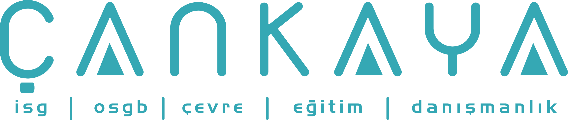 İŞBAŞI İSG KONUŞMALARI(TOOLBOX TALKS) No: 220                     			        Sayfa No: 1/2                                                                                                   KAYMA ve DÜŞMELERKaynak: http://www.toolboxtopics.com/Construction/Generic/Slips%20and%20Falls.htmHer yıl birçok inşaat işçisi kayma ve düşme sonucu yaralanmaktadır. Döşemede kayma yeterince kötüdür ama yüksekten düşme felaket olabilir.Düşmeler nasıl önlenebilir? Gözlerinizi açık tutmakla!Yüksekte çalışırken uygun korkuluklar bulunmalı ve gerekli durumlarda emniyet kemerleri uygun şekilde giyilmelidir.İskele sağlam temeller üzerine kurulmalı ve tüm bağlantılar yapılmalıdır. Çok katlı iskeleler aynı zamanda binaya tespit edilmelidir. Birinci kalite kalaslar çalışma seviyesini tamamen kapatmalıdır.Tertip ve düzen kayma ve düşmelerin önlenmesinde önemli bir yer oynar. Katlardaki inşat atıkları ve çalışma alanları kazaya davetiye çıkartır. Özellikle kış aylarında meydana gelen karla örtülmüş ve fark edilmesi zorlaşan inşaat atıkları yüzünden hava koşullarının tehlikeyi artırdığını söyleyebiliriz. Buzlanmaya bağlı durumlar ek olarak tehlike oluşturur. Buzlu alanlara kum ve/veya kalsiyum uygulanabilir.Yağışlı hava koşulları çamurlu ayakkabılar demektir ve buda kayma ve düşmeye dönüşür. Çalışma alanına girmeden veya tırmanma gerektiren işlerden önce ayakkabılarınızı temizleyin.Merdivene çıkarken iki elinizle tutunun. Basamaklardan aşağı inerken korkuluğu kullanın. HATIRLAYIN!  Gözleriniz kayıp düşmeye karşı en iyi korumadır. Adımlarınıza dikkat edin ve nereye gittiğinize bakın.İŞBAŞI İSG KONUŞMALARI(TOOLBOX TALKS)No: 220                                                                                                                       		      Sayfa No: 2/2                                                                                                   SLIPS and FALLSSOURCE: http://www.toolboxtopics.com/Construction/Generic/Slips%20and%20Falls.htmEach year too many construction workers are injured by slips and falls.Slipping on the floor is bad enough, but falling from a height can be disastrous.How can falls be prevented? Keep your eyes open!When working at heights, proper guard rails must be used and, where necessary, safety belts that are properly tied-off.Scaffolding must rest on firm footing and should have all the bracing installed. When using multi-level staging, the scaffolding must also be anchored to the structure. First quality cleated planks, completely covering the working level, are a necessity.Orderliness plays a big part in preventing slips and falls. Debris lying around on floors and working areas is an open invitation to accident. Weather increases hazards, particularly in winter when debris becomes snow covered and cannot be seen. Ice conditions create additional dangers. Sand and/or calcium should be applied to icy areas.Wet weather causes muddy feet which contribute in turn to slips and falls. Wipe your feet before climbing steps or entering a work area.When climbing a ladder, hold on with both hands. When walking down stairs use the guardrail.REMEMBER! Your eyes are your best defense against slips and falls. Watch your step and look where you are going.